اختبار مهارات الاتصال 12 / 3 / 1440 هـ للتحضيري جامعة الملك عبد العزيزالوحدة الرابعة : مهارات الارسال جامعة عبد العزيز
اعداد :د/ فاطمة الحازمي

ضعي علامة (P) أمام العبارة الصحيحة و( O) أمام العبارة الخاطئة:
1- الالقاء مهارة يمكن اكتسابها وتعلمها كباقي المهارات وليست فطرية لدى الافراد.
2- اللزمات الحركية هي تكرار كلمة او رمز صوتي باستمرار .
3- كلما كانت حصيلتك اللغوية مرتفعة تمكنت من استعمال كلمات مناسبة ومؤثرة.
4- لايفضل استخدام خطوطا متعارف عليها عند الكتابة بالحاسب الآلي.
5- من مهارات الكتابة كتابة المقدمة بعد كتابة الموضوع.
6- لغة الجسد ليس لها اثرها المهم في الالقاء والتأثير .
7- من مهارات توظيف الصوت استعمال التشديد بحيث لايكون سريعا مخلا ولا بطيئا مملا.
8- يساعد الاخراج الفني للعرض التقديمي على شد الانتباه وتسهيل وصول المعرفة .
9- تعتبر القيافة الشخصية من مهارات التحدث والالقاء.
10- لايتأثرالاتصال اللفظي المنطوق بالعوامل غير اللفظية.

اختاري الاجابة الصحيحة فيما يلي:

1- عندما يتوقف المتحدث لينتقل من فكرة إلى اخرى تسمى :
أ) سكتة عادية ​ ب) سكتة استثارة وتشويق ​ ج)سكتة انتقالية ​ د)سكتة نهائية
2- استخدام قاعدة 5×5 أي ان الجملة لاتتجاوز خمس كلمات والشريحة الواحدة لاتتجاوز خمسة اسطر من القواعد المهمة في :
أ)اعداد العروض ب)الارسال بالبريد الالكتروني ج)الكتابة بالحاسب د)الكتابة العلمية
3- من مهارات التحدث والالقاء :
أ)انشراح الوجه ب)حالة الوقوف ج)اللغة المفعمة بالحيوية د)جميع ماسبق

4- يدل الاتصال البصري من المتحدث للحضور على :
أ)عدم المبالاة بالمستمع ب)اشعار الحضور بأهميتهم ج)عدم الاهتمام بالموضوع د) عدم التواصل مع الحضور
5- ان معرفة المستوى العلمي للمرسل اليهم وعددهم ومستوى الثقافة المشتركة بينهم واحتياجاتهم تندرج تحت :
أ)مراعاة خصائص المرسل اليه ب)التخطيط للكتابة ج)التركيز على الفكرة الرئيسية د)كتابة معلومات صحيحة
6- إن اعطاء المستمعين الفرصة للاسئلة والمشاركة في النقاش وملاحظة تفاعلهم وتأثرهم ومتابعتهم للمتحدث هو :
أ)المظهر اللائق ب)ادارة الحضور ج)اللزمات الحركية د)توظيف الوقفات
7-في مهارات التحدث والالقاء يأتي المتحدث بالنغمة الصوتية التي تناسب المعنى حتى يبدو واضحا وهذا يعرف ب :
أ)انتقائية الالفاظ وحسن تقديمها ب)الالتزام بصلب الموضوع ج)تنويع الاداء الصوتي د)صياغة الافكار ذهنيا
8-يتم في صياغة الموضوع تلخيص اهم الافكار والنقاط بشكل مختصر والتذكير بالهدف م الموضوع واهم النتائج وهذا يكون في :
أ)المقدمة ب)الخاتمة ج)صلب الموضوع د) اعداد العروض
9-ان استخدام عبارات واضحة ومفهومة واستخدام لغة حيوية وتوظيف البلاغة تمثل :
أ)توظيف اللغة بذكاء ب)تحديد الهدف بوضوح ج)تكوين انطباع ايجابي د)الحذر من الاخطاء الاملائية
10-ان فرص النجاح في الحياة تزيد من خلال :
أ)امتلاك الانسان لقوة البيان ووضوح الخطاب ب)المقدرة على ايصال الفكرة الى السامعين ج)اقناعهم بالرسالة المراد ايصالها لهم
د)جميع ماسبق


نموذج الاجابة :
• نموذج اسئلة الصح والخطأ :
1-3-5-7-8-9- صح
2-4-6-10 خطأ
• الاسئلة الاختيارية :
1:ج - 2: أ - 3: د - 4: ب - 5: أ – 6: ب- 7: ج - 8: ب – 9: أ - 10- د

‎مهارات اتصال 


‎من الاسئلة الي ما بين السطور : 

‎* الوحدة الأولى * 

‎- ما هي اول المحركات لاكتساب المهارة ؟ 
‎ج: هي الرغبةة 

‎* كلما زادت العملية التفاعلية لعناصر الاتصال ازدادت فاعلية الاتصال ✅ * 

‎- لماذا *المستقبل اهم طرف في الاتصال* ؟ 
‎ج: لأنه هو المعني في رسائلنا وهو الأساس لإنشاء الرسالة 

‎* الصمت يعد من انواع الاتصال ✅ * 

‎- لماذا رجع الصدى مهم في تبادل المعاني بين المرسل والمستقبل ؟ 
‎ج: لانه يدل المرسل على ما ينبغي ان تكون عليه رسائله اللاحقة. 

‎* الاتصال - الغير متزامن - يحدث عندما يكون هناك فاصل زمني بين ارسال الرسالة واستقبالها ✅ * 

‎- محركات اكتساب المهارة : 
‎ج: ( الرغبة ، المعرفة ، الممارسة ) 

‎* من صور التعبير عن رجع الصدع ( التغذية المرجعية ) : ايماءات الوجه والاشارات وغيرها من الرموز سواء ايجابية او سلبية ✅ * 

‎- لكي يحدث اتصال فعال ومؤثر لابد ان يقع في مجال _________ ؟ 
‎ج: الخبرة المشتركة 

‎* الاتصال اشبه بعملية دائرية تربط بين المرسل والمستقبل ✅ * 

‎اذا كان المرسل مصدر الفكرة او الرأي أو المعلومة ( يسمى مصدر ) 
‎اذا كانت افكار المرسل ومعلوماته واراءه ليست له يسمى ( قائم بالاتصال ) 

‎* من خلال الاتصال يدرك المرء واقعه ويزداد وعيه بمصالحه ، وسعيه لبلوغ اهدافه ✅ * 

‎- فوائد كثرة الوسائل المستعملة في الاتصال : 
‎١- تضاعف وتقوي اهتمام المستقبلين 
‎٢- تدعم الرسائل 
‎٣- تعين على الفهم 
‎٤- تجمل الصور الذهنية للمرسل 
‎٥- تقوي الثقة 

‎* كلما زاد عدد القنوات التي يستعملها المرسل زاد تأثير الإتصال ✅ * 

‎- عمليات التأمل والتفكير تصنف تحت اي مستوى من مستويات الاتصال ؟ 
‎ج: الاتصال الذاتي 

‎* معوقات الاتصال تؤدي إلى سوء فهم أو عدم تحقيق الهدف من اللاتصال ✅ * 

‎- ما المقصود بأن * الاتصال ظاهرة ديناميكية* ؟ 
‎ج: اي انها تتسم بالتغير والتجدد

الاختياري 

1-نمط الافراد الذين يتعاملون مع البيئه عن طريق استخدام الذكاء والتفكير المجرد؟ ب:عقلي 
أ:واقعي.  ب:عقلي.   ج:فني.  د:تقليدي.

2-العامل المشترك الذي ينظم كل شي حولنا؟ أ:وقت 
أ:وقت. ب:مسافه.  ج:جهد.  د:جسد.

3-خطاب ------ يرفق بالسيره الذاتيه للتعريف والموهلات ومهارات صاحبها؟ أ:التقديم.
أ:التقديم.  ب:العلم.  ج:التوصيه.  د:الدوري.

4-الحضن او لمسه الراس هو لمسه؟ أ:حميميه في 
أ:حميميه.  ب:صداقه.  ج:تخصصيه.  د:اجتماعيه 

5-المحاور الذي يجد سعادته في التحدث في موضوعات لا علاقه لها بموضوع السوال محاور؟ ثرثار

من مواقع التواصل الاجتماعي؟ ب:تويتر
أ:هوتميل. ب:تويتر  ج:جيمل.  د:كتاب.

6-تحسنت سرعتي بالقراءه من خلال؟ ج:تحديد زمن انهاء القراءه.
أ-قراءه كلمه كلمه.  ب:رفع صوتي عندما اقرا.  ج: تحديد زمن انهاء القراءه. د-القفز بين السطور. 

7-اظهار كيف ان عرضنا مختلف عن البدائل او العروض الاخرى؟ أ:تمييز
أ:تمييز.  ب:امل.  ج:صداقه.  د:سلطه

8-نجاح الفرد يعتمد على توسيع مساحه الذات؟المكشوفه
أ:مكشوفه.  ب:العميه.  ج:المجهوله. د:المخفيه.

9-في هذه المرحله يصبح المراه متقن للمهاره بلا جهد او استحضار للتفاصيل؟ د:اللاوعي ومهاره.
أ:مرحله اللاوعي واللامهاره.  ب:مرحله وعي وللامهاره.  ج:مرحله الوعي والمهاره.  د:مرحله اللاوعي والمهاره  

10-غموض الكلمات التى يستعملها المرسل او عدم وضوح دلالتها لدى المستقبل يودي الى حدوث التشويش؟ أ:دلالي.
أ-دلالي.   ب:عضوي.  ج:مادي.  د:نفسي.

11-من اساليب القناع العاطفيه للثاثير في الطرف الاخر  للحوار؟ د:الاعلان
أ-الادله والبراهين.  ب:المناقشه المنطقيه. ج:الطرق العلميه. د:الاعلان.

12-السكته الطيفه التى تكون بين جمله واخرى؟ ب:عاديه
أ:انتقاليه.  ب:عاديه.  ج:استعاريه.  د:تشوقيه.

13-الخطوه المهمه لتجنب النسيان والحفاظ على المعلومه؟ أ: راجع
أ:راجع.  ب:استذكر  ج: اقرا  د:اسال.

14-ضعف الخبره المشتركه بين اطراف الاتصال تعتبر من؟ ج:معوقات الاتصال
أ:اهميه الاتصال.  ب: خصائص الاتصال. ج: معوقات الاتصال. د:سمات الاتصال 

15-القراءه التى تتم بصوت مسموع وتحريك اعضاء النطق هيا؟أ:جهريه
أ:جهريه.  ب:نقديه  ج:سريعه.  د:صامته

16-العلاقه بين الاتصال الكلامي والغير كلامي والذي يفسر الابتسامه بعد ان نقول او نطلب شي؟ ب:تكميل وتعديل
أ تكرار واعاده.  ب:تكميل وتعديل  ج:تناقد.  د:تنظيم 

17-الاتصال العقلي الذي يحدث داخل الفرد يعد اتصال؟ ج:ذاتي
أ:شخصي  ب:جماهيري  ج:ذاتي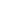 